Сертификат  дополнительного образованиядля детей МБОУ СОШ с. Б. СамовецВ период с 17 сентября по  01 октября 2018 года в МБОУ СОШ с. Б. Самовец были организованы и проведены классные  родительские собрания, на которых в т.ч. были рассмотрены вопросы развития системы дополнительного образования.В ходе встреч перед участниками выступила заместитель директора Терехова Валентина Николаевна.Родители получили информацию об основных направлениях работы в рамках системы персонифицированного дополнительного образования детей, принципах работы «Сертификата дополнительного образования», его гарантиях, правилах получения и использования.Сертификат дополнительного образования используется родителями для того, чтобы выбирать и записываться в кружки и секции, предлагаемые разнообразными организациями без затрат со стороны семейного бюджета или с незначительной доплатой. Любой сертификат может использоваться для записи на обучение по любой программе, включенной в общерегиональный навигатор. Общее количество участников мероприятий -  более 300  человек. По завершении собраний родителям (законным представителям) были розданы памятки «О сертификате дополнительного образования».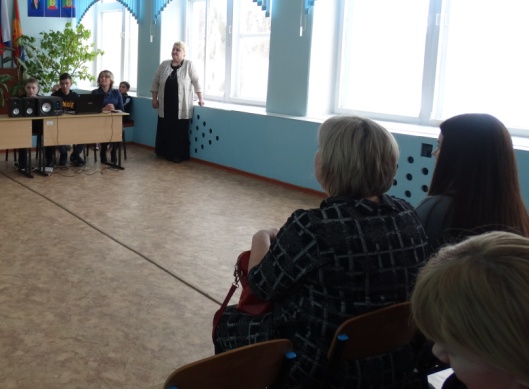 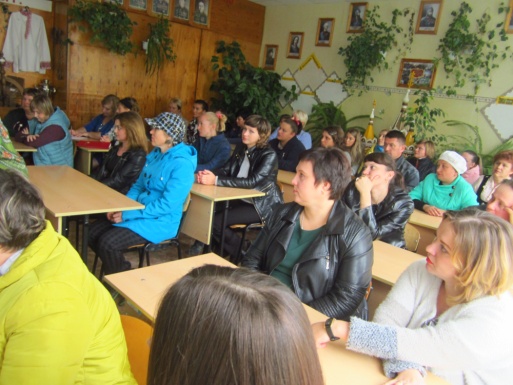 